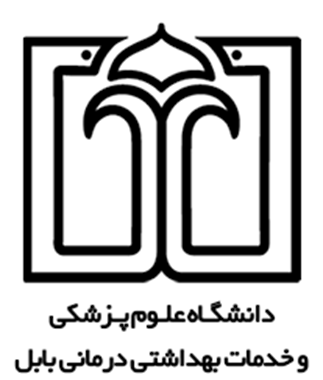 با نام و یاد خدادانشکده پیراپزشکی گروه هوشبری و اتاق عملدفترچه کارآموزي 1رشته هوشبري مقطع کارشناسی ناپیوسته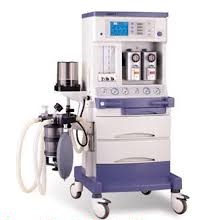 اتاق عمل بیمارستان آموزشی، درمانی  دانشگاه علوم پزشکی  بابلاطلاعات دانشجو:نام و نام خانوادگی:			شماره دانشجویی:سال ورود:				نیمسال تحصیلی:تاریخ شروع دوره:			تاریخ اتمام دوره:بیمارستان محل کارآموزی :شهید یحیی نژاد              شهید بهشتی             کودکان امیرکلا               آیت ا... روحانی مقدمهدانشجوي گرامي دفترچه حاضر تحت عنوان Logbook (LB ) دوره کارآموزی(1) دانشجویان هوشبری به منظور ثبت کليه فعاليتهاي آموزشي _ بالینی شما در طول دوره طراحي شده است. اطلاعات موجود در LB جهت ارزشيابي پایان دوره و حضور و غياب مورد استفاده قرار ميگيرد. لذا در تکميل آن حداکثر دقت خود را مبذول فرمائيد و در پایان دوره کارآموزی آن را تحویل مربی / استاد مربوطه دهید. هدف کلی:در این دوره دانشجو با بکارگیري اصول صحیح و تجارب عملی و همچنین بکارگیري مهارتهاي تئوري تخصصی و تطابق آنها با موازین و مقررات و تکنیکهاي اختصاصی این فرصت را بدست می آورد تا با تمرین مکرر، تحت نظارت مربی / استاد معایب عملکردي را رفع نموده و تسلط کافی در انجام مهارتها را بدست آورد. پایش عملکرد دانشجویان در فرآیند آموزش یکی از ارکان اصلی جهت ارتقاء کیفیت می باشد و هدف LB علاوه بر ارائه مطالبی به عنوان راهنماي کارآموزی، ابزاري جهت ارزشیابی آموخته های دانشجو و ارزیابی برنامه آموزشی دانشکده نیز می باشد. اهداف رفتاریفراگیر باید قادر باشد:اصول کلی ساختار اتاق عمل را بیان نماید.مقررات، قوانین و اصول علمی اخلاقی رفتار در اتاق عمل را بیان کند.اصول آماده سازي بیمار، پرونده وي و پیش درمانی در بزرگسالان  را شرح داده و مشارکت نماید.اصول پذیرش بیمار به اتاق عمل را بیان نماید و مشارکت فعال داشته باشد.اهمیت ارتباط مناسب با بیمار و اطرافیان را توضیح دهد و بکار گیرد.انتقال بیمار از روي تخت به برانکارد و برعکس را انجام دهد.اصول ارزیابی بیمار قبل از جراحی و تعیین ریسک بیهوشی را بیان نموده، در این امر مشارکت نماید.اصول ضدعفونی، نگهداري و آمایش وسایل و تجهیزات بیهوشی را بیان نموده، مشارکت نماید.آماده سازي و کار با ماشین بیهوشی را بیان نموده، مشارکت نماید.علائم حیاتی بیمار را با اصول علمی اندازه گیري نماید.اصول کلی پایش سیستم هاي مختلف بدن را توضیح دهد.در برقراري راه وریدي و آماده نمودن وسایل مربوطه مشارکت نماید.چگونگی اداره راه هوایی و اکسیژن رسانی به بیمار را توضیح داده در آماده سازي بیمار، وسایل و امکانات به متخصص بیهوشی کمک نماید.اصول اولیه کاربرد داروهاي هوشبري، فرآورده هاي تزریقی، نگهداري و عوارض آنها را شرح داده، نکات ضروري در استعمال آنها را بیان نماید.اصول حفاظت فردي و پیشگیري از بروز خطرات حرفه اي را بیان نموده و به کار گیرد.اصول کنترل و پیشگیري از انتقال عفونتهاي بیمارستانی را بیان نماید.در ضدعفونی کردن فضاي فیزیکی، وسایل و تجهیزات بخش بیهوشی مشارکت نماید.در تکمیل فرمهاي هوشبري مشارکت نماید.اصول کلی انتقال بیمار به بخش مراقبتهاي پس از بیهوشی را بیان نموده و در این امر مشارکت نماید.اصول ترخیص بیمار از ریکاوري را بیان نماید.مقررات دوره آموزشي كارآموزي رشته كارشناسي ناپيوسته هوشبریبراي آموزش باليني نيازمندي‌ها و مقرراتي طراحي شده است كه به دانشجويان كمك مي‌كند كه با مسائل مورد نياز در حرفه تطبيق يابند. اين نيازمندي‌ها به اختصار در زير اشاره شده است.دانشجوي بايد در نظر داشته باشد كه:قبل از حضور در محيط باليني واكسيناسيون هپاتيت خود را كامل نموده باشد.حضور به موقع داشته باشد.چنانچه نتواند به موقع در محل حاضر شود به مربي/ استاد خود اطلاع دهد.دروس نظري مورد نياز برنامه را گذرانده باشد.در تمامی محل كارآموزيهای در نظر گرفته شده حضور یافته و دانش عملكردي در مورد وسائل و تجهيزات و تكنيك‌هايي كه در آن محل انجام مي‌شود كسب نمايد.قبل از اتمام دوره به اهداف مورد نياز دست يابد.ارزشيابي و رضايت بخشي خود را از پرسنل واحد كارآموزي و مربي/استاد كسب نمايد.در كليه ساعات كارآموزي و به ويژه هنگام كار با بيمار مسائل حرفه‌اي را رعايت نمايد.قادر باشد به طور مناسب با بيماران رابطه برقرار كند.قادر باشد با ساير دانشجويان و پرسنل ارتباط برقرار كرده و كار نمايد.بدون اجازه محل كارآموزي را ترك نكند.تلفن همراه نداشته باشد و در صورتي كه منتظر يك پيام فوري است مي‌تواند تلفن خود را در وضعيت silent قرار داده و براي صحبت از مربي / استاداجازه گرفته و ترجيحا در خارج از محيط اتاق عمل صحبت كوتاه خود را انجام داده و سريعا به اتاق عمل بازگردد.ناخن‌ها بايستي كوتاه و تميز باشد استفاده از ناخن مصنوعي و لاك ناخن ممنوع مي‌باشد.اتيكت خوانا داشته باشد.استفاده از مواد و وسائل آرايشي در اتاق عمل ممنوع مي‌باشد.موهاي صورت آقايان در صورت امكان كوتاه و در غير اينصورت كاملا پوشانده شود.استفاده از انگشتر، ساعت و دستبند و يا هر وسيله اي كه مانعي براي اسكراب دستها باشد ممنوع است. استفاده از گوشواره و زنجير گردن ،خال کوبی و ..... براي آقايان ممنوع است.بيمارستان و دانشكده جوابگوي گم شدن جواهرات و ساير وسايل دانشجو در اتاق عمل نمي‌باشد. جويدن آدامس در اتاق عمل مجاز نمي‌باشد.مصرف سيگار در اتاق عمل مجاز نمي‌باشد.چنانچه بيمارستان X-Ray badges در اختيار دانشجو قرار دهد بايد در كليه زمانها آن را به همراه داشته باشد.استفاده از هرگونه خوراكي يا نوشيدني در طول پروسيجر جراحي و در فيلد استريل ممنوع است.دانشجو موظف است در اتاق عمل و هر جايي كه امكان تماس با مايعات بدن بيماران وجود دارد( مانند CSRو محل تميز كردن وسايل آلوده) از عينك محافظ استفاده كند.صرفنظر از تشخيص بيمار، كليه تجهيزات براي هر بيمار تميز و ضدعفوني شود.قبل و بعد از هر تماس با بيمار شستشوي دست كامل انجام شود.در كليه مواردي كه احتمال تماس با خون و مايعات بدن وجود دارد، دستكش يك بار مصرف پوشيده شود.در صورت تماس مستقيم با خون و مايعات به مربي خود اطلاع دهد و پروتكل موسسه را دنبال نمايد و مربي / استاد مربوطه يك فرم حادثه براي دانشجو تكميل نمايد.دانشجوي مبتلا به بيماري هاي واگيردار بايد تا زمان بهبودي از تماس با بيمار اجتناب كند.يك جفت كفش يا دمپايي سبك و كاملا راحت ( كه بتواند با آن ساعت ها بايستد) تهيه كند.همواره يك جفت جوراب اضافه، جهت مواردي كه جوراب با مايعات و خون و غيره خيس مي شود، به همراه داشته باشد.قادر باشد با موقعيت پراسترس سازگاري يافته و در آن كار نمايد.حتما هنگام حضور در كارآموزي صبحانه خورده باشد.نظر به اينكه ظاهر فرد در 20-15 ثانيه اول هر برخورد موجب شكلگيري تصور ذهني از فرد ميگردد داشتن ظاهر آراسته و در شان دانشجو ضروري است.زمان استراحت بر حسب شرايط كاري هر دانشجو متفاوت خواهد بود و منوط به اخذ مجوز ازمربی / استاد مربوطه است.دانشجو مي تواند ضمن حفظ اسرار بيمار، پرونده بيماران را مطالعه كند. نبايد به هيچ عنوان از پرونده بيمار كپي گرفته و يا آن را در اختيار افراد متفرقه قرار دهد.الف) خیلی خوب: 1ب) خوب: 0.75ج) متوسط0.5د) ضعیف0.25ه) غیرقابل قبول 0جدول ارزشیابی عمومیجدول ارزشیابی تخصصیدر این واحد کارآموزي دانشجو براي آشنایی با محیط اتاق عمل و رفتارهاي روتین در آن وارد بیمارستان میگردد. دانشجو با اصول كلي ساختار اتاق عمل، اهميت ارتباط مناسب با بيمار و اطرافيان و چگونگي اداره راه هوايي و اكسيژن رساني به بيمارآشنا می شود.جدول1 :ارزشیابی اصول وعملکرد بالینی دانشجو 2: مهارت دارد     1   : نیاز به تمرین       0: انجام نشدجدول2 : ثبت گزارش روزانه (با توجه به تعداد روزهای کاراموزی سطرهای جدول اضافه شود)جدول ارزیابی مهارت های ارائه کنفرانس لطفا عنوان کنفرانسی را که ارائه د اده اید را بنویسید.جدول حضور وغیاب بیمارستانهای آموزشی، درمانی دانشگاه علوم پزشکی بابلنحوه ارزشیابی :نظرات و پیشنهادات دانشجو:1-2-3-4-5-                                                                       امضای دانشجو   مربی/ استاد محترم لطفا لاگ بوگ ها را  پس از اتمام دوره کارآموزی به گروه ارائه نمایید. موفق باشیدامضای مربی /استاد بالینیموارد                                        امتیاز175/05/025/001حضور منظم و به موقع‏‏2رعایت یونیفرم و مقررات تعیین شده3برقراری ارتباط مناسب با تیم درمان ‏4برقراری ارتباط مناسب و صحیح با بیمار 5‏ مسئولیت پذیری و داشتن نگرش حرفهای     6انتقاد پذیری و عدم تکرار اشتباهات7انجام کارها با سرعت و دقت مناسب 8انجام کارها با حداقل وابستگی9رعایت اصول ایمنی حین کار جهت مراقبت از خود، بیمار و تجهیزات گران قیمت10صرفه جویی در کاربرد وسایلنمره نهایی (10نمره)نمره نهایی (10نمره)ردیفموارد مورد ارزیابی      امتیاز کسب شدهمهارت دارد (2)نیاز به تمرین (1)انجام نشد (0)ملاحظات1مشارکت در آماده سازی بیمار2مشارکت در پیش درمانی بیمار3مشارکت در پذیرش و بررسی پرونده بیمار4توانایی ارتباط مناسب با بیمار 5مشارکت در ضدعفونی تجهیزات بیهوشی6مشارکت در آماده سازی و کار با ماشین بیهوشی7مشارکت در ارزیابی بیمار قبل از جراحی و تعیین ریسک بیهوشی8اندازه گیري علائم حیاتی بیمار با اصول علمی 9مشارکت در پایش سیستم هاي مختلف بدن10مشارکت در تكميل فرمهاي هوشبري11مشارکت در برقراري راه وریدي و آماده نمودن وسایل مربوطه12مشارکت در اداره راه هوایی و اكسيژن رسانی 13آشنایی با اصول اولیه کاربرد داروهای بیهوشی14آشنایی با فرآورده های تزریقی، نگهداری و عوارض احتمالی آنها15توانایی ثبت و گزارش اطلاعات بيماران16مشارکت در انتقال بيمار از روي برانکار به تخت و برعکس17مشارکت در انتقال بيمار به بخش مراقبتهاي پس از بيهوشي18مشارکت در ترخیص بیمار از ریکاوری19توانایی استفاده از روشهای حفاظت فردي20پيشگيري و كنترل عفونت هاي بيمارستانينمره نهایی(40)تاریخفعالیت روزانهتأييد مربيروز اولروز دوم........ردیفمهارتارزیابیارزیابیتوضیحاتردیفمهارتبلهخیر1کنفرانس خود را در تاریخ تعیین شده ارائه می دهد.2به محتوای موضوع درس کاملاً مسلط است.3از روش های جلب مشارکت دانشجو مانند پرسش و پاسخ استفاده می کند.4به سؤالات مطرح شده از طرف دانشجویان و مربی به خوبی پاسخ می دهد.5بازخورد کافی از یادگیری مخاطبان با پاسخ دهی مناسب آنان به سؤالات دریافت می کند. ماهتاریختاریختاریختاریختاریختاریختاریختاریختاریختاریختاریختاریختاریختاریختاریخشهریور123456789101112131415شهریور161718192021222324252627282930مهر123456789101112131415مهر161718192021222324252627282930آبان123456789101112131415آبان161718192021222324252627282930آذر123456789101112131415آذر161718192021222324252627282930دی123456789101112131415دی161718192021222324252627282930دی161718192021222324252627282930نحوه ارزشیابینمرهنمره دانشجو جدول ارزشیابی عمومی10جداول ارزشیابی تخصصی40ارائه لاگ بوک15تکالیف15آزمون پایان دوره20نمره نهایی 100